INSTITUTO DE CIENCIAS AGRÍCOLAS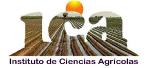 MAESTRÍA EN CIENCIAS EN SISTEMAS DE PRODUCCIÓN ANIMALRESUMEN CURRICULARFormación Académica: Ingeniero Agrónomo Zootecnista por la Universidad Autónoma Chapingo, México.Maestra en Ciencias en Recursos Genéticos y Productividad-Ganadería por el Colegio de Postgraduados, Campus Montecillos, México.Doctora en Ciencias en Recursos Genéticos y Productividad-Producción de Semillas por el Colegio de Postgraduados, Campus Montecillos, México.Posdoctorado por la Universidad Autónoma de Nuevo León, México.Cuerpo Académico: Producción Animal Sustentable-Nivel Consolidado.Proyectos: Producción de maíz y su mejora genetica a condiciones de estrés por calor y sequía. Apoyo a la Incorporación de Nuevos Profesores de Tiempo Completo (NPTC), por el Programa para el desarrollo profesional docente, tipo superior (PRODEP). Nombre del Proyecto: Vigencia noviembre 2020-octubre 2021. Responsable.Producción y evaluación de forrajes bajo condiciones de estrés por calor y sequía. Proyecto apoyado por el Instituto de Ciencias Agrícolas por el periodo 2020-2 a 2021-1. Responsable.Estudio para la producción de composta a partir de residuos de manejo especial en Zonas áridas. Proyecto apoyado por el Instituto de Ciencias Agrícolas por el periodo 2020-2 a 2022-1. Asociado.Publicaciones: Marisol Galicia-Juárez, Leopoldo Ernesto Mendoza-Onofre, Víctor Arturo González-Hernández, Ma. Eugenia Cisneros-López, Ignácio Benítez-Riquelme and Leobigildo Córdova-Téllez. (2017). Heterosis and combining ability of seed physiological quality traits of single cross vs. three-way sorghum hybrids. Acta Scientiarum. Agronomy, 39(2); 175-181.Leopoldo E. Mendoza-Onofre, Ma. Eugenia Cisneros-López. Marisol Galicia-Juárez y Miguel Hernández-Martínez. (2017). Maintainer (B_lines) and restorer (R_lines) grain sorghum lines adapted to the Mexican Highlands. Revista Fitotecnia Mexicana, 40(1): 107-110.Marisol Galicia-Juárez, Leopoldo Ernesto Mendoza-Onofre, Víctor Arturo González-Hernández, Ma. Eugenia Cisneros-López, Ignácio Benítez-Riquelme and Leobigildo Córdova-Téllez. (2019). Grain yield traits of single and three-way sorghum hybrids and its parental lines. Agrociencia, 53: 855-867. Marisol Galicia-Juárez, Sugey Sinagawa-García, Adriana Gutierrez-Díez, Hector Williams-Alanis y Francisco Zavala-Garcia. (2020). Thermotolerance in sorghum lines [Sorghum bicolor (L.) Moench] for grain. REMEXCA, 11(1); 221-227.Iosvany López-Sandin, Guadalupe Gutiérrez-Soto, Adriana Gutiérrez-Díez, Nancy Medina-Herrera, Edgar Gutiérrez-Castorena, Marisol Galicia-Juárez and Francisco Zavala-García. (2021). Biomass and sugar production dynamics in the sweet sorghum variety Roger. Chilean Journal of Agricultural Research, 81(1):92-101.Distinciones: Investigador Nacional Nivel 1-SNINuevo Profesor de Tiempo Completo-PRODEP Académico:Dra. Marisol Galicia Juárez Formación:Producción y mejoramiento genético de forrajes  LGAC:Sistemas de ProducciónNivel SNIIPágina web (Research gate/SCOPUS)https://www.researchgate.net/profile/Marisol-Galicia-Juarez Correo electrónicomarisol.galicia.juarez@uabc.edu.mx 